Tianma NLT TFT-Displays jetzt auch von Distec Hochwertige, industrielle TFT-Displays mit sehr weitem Blickwinkel, großer Helligkeit und exzellenter BildqualitätGermering, 31. August 2016 – Die Distec GmbH – führender deutscher Spezialist für TFT-Flachbildschirme und Systemlösungen für industrielle und multimediale Applikationen – bietet jetzt auch Tianma NLT TFT-Displays in Größen von 5,7 bis 19 Zoll an. "Die Erweiterung des Portfolios ermöglicht der Anschluss von Distec an die Fortec AG", erläutert Leonhard Spiegl, Product Manager Components der Distec GmbH. "Die hochwertigen, industriellen TFT-Displays zeichnen sich durch eine exzellente Produktqualität und ihre Langzeitverfügbarkeit aus." Sehr weite, symmetrische Blickwinkel, große Helligkeit, langlebige LED-Hintergrundbeleuchtungen und integrierte LED-Konverter sind nur einige ihrer zahlreichen, ausgezeichneten Eigenschaften. Damit eignen sie sich für die verschiedensten Einsatzgebiete wie beispielsweise Industrie, Automotive und Medizintechnik.Neues Tianma NL192108AC18-02D in Wide-Format und Full-HDDistec stellt zum Vertriebsstart das neue NL192108AC18-02D vor. Es ist im Wide-Format gehalten und bietet bei 15,6 Zoll (39,6 cm) Bildschirmdiagonale eine Auflösung von 1920x1080 Bildpunkten (Full-HD). Eine Helligkeit von 400cd/m² und eine exzellente Bildqualität dank SFT-Technologie mit rundum symmetrischem Blickwinkel sowie ein gutes Kontrastverhältnis ohne Farbkippen unterstützen ein attraktives Gerätedesign. Die Abmessungen des NL192108AC18-02D sind sehr kompakt: Bei einer Breite von 363,80 mm und einer Höhe von 215,90 mm weist das Display eine Tiefe von lediglich 6,3 mm auf. Die Hintergrundbeleuchtung ist für eine lange Lebensdauer von knapp sechs Jahren Dauerbetrieb spezifiziert. Der LED-Konverter zur Ansteuerung der Hintergrundbeleuchtung ist im Panel integriert. Die geringe Leistungsaufnahme von nur 13,9 Watt erlaubt den durchgehenden (24/7) Betrieb des TFT-Displays in geschlossenen, autarken Systemen wie etwa Anwendungen in der diagnostischen Medizintechnik, bei denen es auf Qualität und Ausfallsicherheit ankommt. Anschluss an alle aktuellen Systeme findet das Display über eine 2ch-LVDS-Schnittstelle. Eine 100-prozentig kompatible Version mit eDP-Schnittstelle geht zeitgleich in die Produktion. Muster sind kurzfristig verfügbar.Die Distec GmbH bietet das Display auch als Plug&Play-Kit mit den bewährten eigen-entwickelten Prisma-TFT-Controllern an. Hierbei stehen verschiedenste Ansteuermöglichkeiten zur Auswahl. Außerdem lässt sich das Display individuell mit einem kundenspezifischen Coverglas und/oder einem Touchpanel ausgestatten. Dafür kommt auf Wunsch mit VacuBond ein modernes Optical-Bonding-Verfahren zum Einsatz. Das Verfahren reduziert die Lichtbrechung und erhöht den Kontrast, wodurch das Display nochmals an Wertigkeit gewinnt. Es kann keine Feuchtigkeit zwischen den Glasscheiben eindringen, was Kondensation und Fogging verhindert. Außerdem ist ein gebondetes Display neben der deutlich verbesserten Sonnenlichtlesbarkeit stabiler und widerstandsfähiger gegen mechanische Belastungen und zeigt eine verbesserte Wärmeableitung. Das erweitert die Einsatzmöglichkeiten deutlich.Zeichen: 3.193BilderÜber DistecDie Distec GmbH ist ein Unternehmen der Data Display Group, weltweit agierender und anerkannter Spezialist im Bereich TFT-Flachbildschirme und -Systemlösungen für industrielle und multimediale Applikationen. Das Unternehmen mit Sitz in Germering bei München entwickelt, produziert und vermarktet innovative Lösungen von der Baugruppe bis zum Fertigprodukt. Die innovativen Green-IT Systemlösungen basieren auf eigenen Hardware-Plattformen und steuern damit über eigene Software die Produkte der TFT-Partner Samsung, Innolux, Mitsubishi, Kyocera und ausgewählte Produkte anderer TFT-Hersteller an. Die Lösungen von Baugruppen und Kits bis hin zum OEM-Endprodukt entwickelt Data Display in eigenen Designzentren in Germering und Ronkonkoma (NY/USA). Das Dienstleistungsangebot umfasst neben kundenspezifischen Entwicklungen und Anpassungen, Produktveredelungen und Assemblierung von Monitorsystemen auch die Produktion von Fertigprodukten sowie einen kompletten After-Sales-Service. Seit dem 01.01.2016 ist die Distec GmbH ein Mitglied der Fortec Group und kann auf die Produkte, Dienstleistungen und das Knowhow eines umfangreichen Hightech Firmennetzwerks zurückgreifen. Eine perfekte Ergänzung zum bestehenden Produktportfolio. Weitere Informationen unter http://www.datadisplay-group.de .Die Produkte der Data Display Group sind erhältlich bei:Europa: Distec GmbH, Germering, http://www.distec.deUK und Benelux: Display Technology, Rochester, http://www.displaytechnology.co.ukNordamerika: Apollo Display Technologies, Ronkonkoma NY, http://www.apollodisplays.com/Türkei und naher Osten: DATA DISPLAY BİLİŞİM TEKNOLOJİLERİ LTD ŞTi., Istanbul, http://www.data-display.com.trDistec GmbHAugsburger Straße 2b 82110 GermeringGermany  T +49 89 89 43 63 0 F +49 89 89 43 63 131E distribution|at|distec.de  W www.datadisplay-group.deEin Unternehmen der Data Display Group Pressekontakt: Mandy Ahlendorfahlendorf communicationT +49 8151 9739098E ma@ahlendorf-communication.com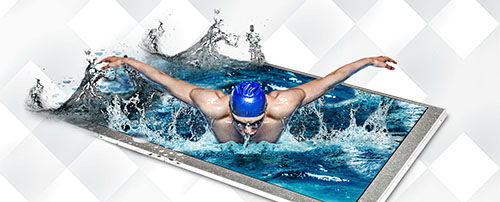 Bild 1: Distec bietet jetzt auch Tianma NLT TFT-Displays in Größen von 5,7 bis 19 Zoll an.Bildquelle/Copyright: Tianma NLT EuropeDownload: http://www.ahlendorf-news.com/media/news/images/Distec-Tianma-NLT-Swimmer-H.jpg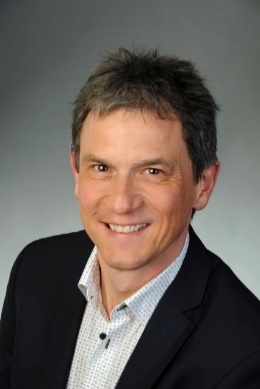 Bild 2: Leonhard Spiegl ist Product Manager Components der Distec GmbH Bildquelle/Copyright: Distec GmbHDownload: http://www.ahlendorf-news.com/media/news/images/Distec-Spiegl-Leonhard-H.jpg